وزارة التعليم العالي والبحث العلمي 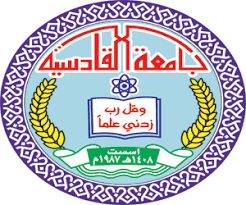 جامعة القادسية – كلية التربية       قسم اللغة العربية فــــــــــن الرثــــــــــــاء في عصر ما قبل الإسلام رثاء الاخوان – الخنساء – المهلهل – انموذجاًبحث تقدم به الطالباحمد عبد الكاظم عطيةالى مجلس كلية التربية – جامعة القادسية كجزء من متطلبات نيل شهادة البكالوريوس في اللغة العربية	       إشراف                           د. نهى حسين كــدوح1439هــ                                                    2018مالمقــــــــــدمة    الحمد لله رب العالمين والصلاة والسلام على أشرف الانبياء والمرسلين محمد وعلى آله الطيبين الطاهرين .أما بعد ....    نظراً لأهمية هذا اللون بالنسبة للأغراض الشعرية وقع اختياري عليه (( فن الرثاء في عصر ما قبل الاسلام ) وبمشورة الاستاذ المشرف وكانت خطة البحث كالآتي :1-التمهيد : تكملت فيه عن مفهوم الرثاء بشكل موجز .2- المبحث الاول : الأخ بوصفه سنداً لأخيه .3- المبحث الثاني : الأخ ومنزلته الاجتماعية البـــــــــــــاحث  ﭐﭐ الخاتــــــــــــــمة   خلال مراجعتي للبحث وبعد الاطلاع عليه توصلت الى نتائج يمكن اجمالها بما يأتي :توصلت إلى معرفة معنى الرثاء وفرقه عن المدح , وكذلك وقفت عند جزئيات الرثاء كالندبة وغيرها .- يذكر الرثاء الصفات الاجتماعية الحميدة للميت والخصال الطيبة . توصلنا إلى معرفة منزلة المرثي بالنسبة للراثي والمجتمع .غالباً ما يكون الرثاء أصدق من بقية الأغراض الأخرى لكون الشاعر لا يأمل أجراً مقابل ما يقوله .  معرفة رابط الاخوة بين الاخ والشاعر وتوثيق ذلك في الشعر .